Asynchronous Learning for Grade 4-5 French ImmersionWeek of March 8, 2021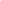 Les jeuxBut d’apprentissage: J’explore les différents types de jeu. Je fais des inférences. Je crée mon propre jeu.But d’apprentissage: J’explore les différents types de jeu. Je fais des inférences. Je crée mon propre jeu.Bonjour! Cette semaine, nous allons explorer les jeux! Quel est ton jeu préféré? Pourquoi?Quelles catégories de jeux peux-tu nommer? Donne des exemples pour chacune.Bonjour! Cette semaine, nous allons explorer les jeux! Quel est ton jeu préféré? Pourquoi?Quelles catégories de jeux peux-tu nommer? Donne des exemples pour chacune.Les jeux de société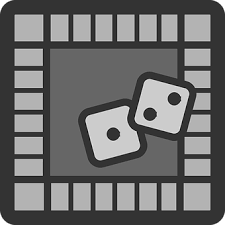 Lis l’article Les jeux de société: La technologie fera-t-elle disparaître les jeux de société? (pages 10-12). Réponds à ces questions à l’oral ou enregistre une réponse/une vidéo orale.C’est quoi, un jeu de société? Donne quelques exemples.Pourquoi est-ce que les jeux de société ne sont pas aussi populaires maintenant?Comment est-ce que les jeux de société ont changé au fil du temps?Quels sont les avantages des jeux de société?As-tu un jeu de société préféré? Lequel? Pourquoi est-ce que tu l’aimes?Les jeux d’équipe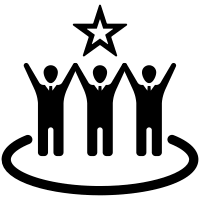 Explore un ou plusieurs des liens ci-dessous:Top 5 Des règlements du basketball (vidéo)Jackie Robinson (vidéo)Top 5 Les sports inspirés par les premiers peuples (vidéo)Soccer: les règles du jeu (blogue)Les origines du tennis (blogue)Le kinball: c’est immensément impressionnant! (article du magazine, pages 22-23)Qu’est-ce que tu as appris de ce sport?Qu’est-ce que tu veux apprendre de plus? Écris quelques questions.Pourquoi est-ce que tu penses que les jeux d’équipe sont populaires?Quel jeu d’équipe aimerais-tu essayer? Pourquoi?Les jeux vidéo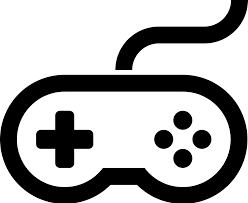 Regarde l'émission Qui a inventé les jeux vidéo? Est-ce que tu aimes les jeux vidéo? Pourquoi ou pourquoi pas?Réfléchis. Est-ce que tu peux nommer quelques avantages des jeux vidéo? Quand même, c’est important de ne pas trop jouer aux jeux vidéo. Quels sont les dangers/les problèmes possibles? Fais un tableau avec tes idées. Comment est-ce qu’on peut avoir des bonnes habitudes avec les jeux vidéo? Créer un jeu!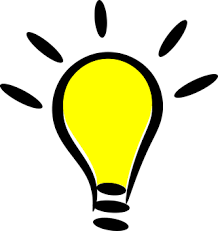 Les différents types de jeu sont importants dans notre vie. On peut s’amuser, se connecter avec les autres, et apprendre des nouvelles habiletés. Les jeux sont importants car ils reflètent la culture et les intérêts des gens.Regarde cette entrevue avec un éditeur de jeux de société. Quel métier!C’est à toi de créer! Invente ton propre jeu ou adapte un jeu qui existe déjà. Tu peux choisir le type de jeu (ex. jeu de société, jeu d’équipe, jeu vidéo, autre). Tu peux utiliser les matériaux autour de toi, ou une appli comme Google Slides. Voici quelques questions pour te guider:Quel est le but de ton jeu?Comment est-ce qu’on joue à ton jeu? Fais une marche à suivre (une liste d’instructions). un organisateur graphique pour t'aiderComment est-ce que tu peux appeler ton jeu?Quelles images et quels effets visuels est-ce que tu pourrais utiliser? (ex. un thème?)Si possible, joue à ton jeu avec les autres qui habitent avec toi. Amusez-vous!